6月28日～7月　CS賛美歌詞6/28　主がついてれば1. 主がついてれば こわくはないと せいしょのうちに かいてあります ＊主はわたしを 主はわたしを 主はわたしを あいしてくださる 2. 主はいのちまで すててわたしの つみのよごれを とってくださる     ＊くりかえし3. 主はそばにいて わたしをあいし 主のおてつだい させてくださる 　　＊くりかえし4. もしてんごくに いけばわたしを きれいなうちに いれてくださる 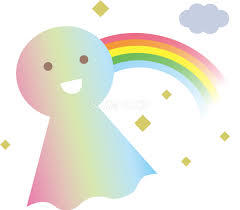 7/5　 主がわたしの手てを1.主がわたしの手をとってくださいますどうしてこわがったりにげたりするでしょう＊やさしい主の手にすべてをまかせてたびができるとはなんたるめぐみでしょう2. あるときはあめであるときはかぜでこんなんはするけれどなんともおもいません　　＊くりかえし3. いつまであるくかどこまでいくのか主がそのみむねをなしたもうままです　　＊くりかえし４.　だれもたどりつく　大川もへいきです　主がついておれば　わけなくこえましょう　　＊くりかえし7/12　いのちの水とパン　１だれでも　わたしがあたえるいのちの水を　のむならば いつまでも かわくことはない  いのちの水を　ぼくらものもう　いのちの水を　わたしたちものみましょう　のむならば いつまでも かわくことはない  いつまでも２だれでもわたしがあたえるいのちのパンを　たべるなら いつまでも うえることはない  いのちのパンを　ぼくらもたべよう　いのちのパンをわたしたちもたべましょう　たべるなら いつまでも うえることはない  いつまでも7/19　祈ってごらんよわかるから　君は神さまにネ　話したことあるかい？心にあるままを　うち明けて天の神さまはネ　君のこと何でもわかっておられるんだ　何でもねだから空 仰いで　「神さま」と一言祈ってごらんよ　わかるから小川のほとりでも　人ごみの中でも広い世界の　どこにいても本当の神さまは　いまも生きておられお祈りに答えてくださる7/26　せいしょはとうとい１せいしょはとうとい　かみのみことばわたしにつみをおしえてくれる２せいしょはわたしに　主のあいをしめし　わたしをまもり　みちびいてくれる３せいしょはわたしを　なぐさめはげまし　しのちからにも　かたせてくれる４せいしょはわたしの　だいじなたから　まいにちよんで　したがいましょう